【自社の商品・サービスについて】企業戦略デザイン・ラボでは、各参加企業が自社の「売れない商品（サービス）」に対して、デザイン思考よる改善に取り組んでいただきます。その商品・サービスについてご記入ください。　　※申込多数の場合、受講決定についてはこちらの資料を参考にさせていただきます。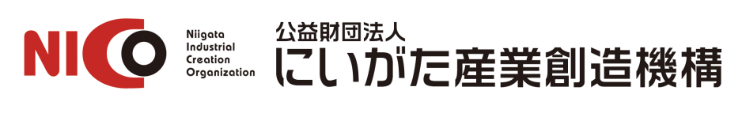 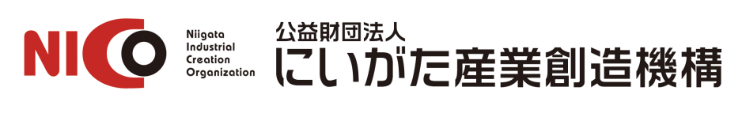 企業名電話番号住　所〒〒〒業　種取扱品目連絡先（部署・役職）　　　　　　　　　（氏名）（部署・役職）　　　　　　　　　（氏名）（部署・役職）　　　　　　　　　（氏名）電話番号ｅ-mail受講者1（部署・役職）　　　　　　　　　（氏名）※1名様によるお申込みは、お受けできません。（部署・役職）　　　　　　　　　（氏名）※1名様によるお申込みは、お受けできません。（部署・役職）　　　　　　　　　（氏名）※1名様によるお申込みは、お受けできません。受講者2（部署・役職）　　　　　　　　　（氏名）（部署・役職）　　　　　　　　　（氏名）（部署・役職）　　　　　　　　　（氏名）受講者3（部署・役職）　　　　　　　　　（氏名）（部署・役職）　　　　　　　　　（氏名）（部署・役職）　　　　　　　　　（氏名）受講者4（部署・役職）　　　　　　　　　（氏名）（部署・役職）　　　　　　　　　（氏名）（部署・役職）　　　　　　　　　（氏名）受講者5（部署・役職）　　　　　　　　　（氏名）（部署・役職）　　　　　　　　　（氏名）（部署・役職）　　　　　　　　　（氏名）商品・サービス名商品・サービスの概要・開発動機、機能(内容)、価格、特長、ターゲット層、販売開始時期など、詳しくご記入下さい。※補足資料として、写真・パンフレットのご提供もお願いします。1ヶ月あたりの目標売上高と売上高実績・目標売上高：・売上高実績：現状に対する自社としての分析と課題本講座に期待すること